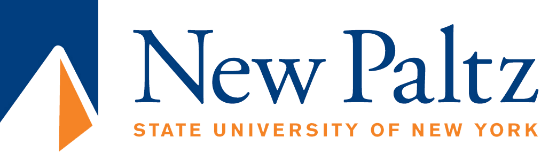 Prior to meeting with a pre-health advisor, you will be required to fill out the form below and submit to portal or by email to Pre-health mentor Debra M Adair, PhD adaird@newpaltz.edu 1. Please identify your short-term academic goals. 2. When do you plan to apply to a professional school? Find three professional schools you are interested in applying to and find the following requirements for:School One:Application deadline Personal statementDue date of letters of applicationSchool Two:Application deadline Personal statementDue date of letters of applicationSchool Three:Application deadline Personal statementDue date of letters of application3. Many schools require community service or related experience in your area of interest. Please describe service or related experience. 